                                                                                                                                                                                                       О Т К Р Ы Т О Е    А К Ц И О Н Е Р Н О Е     О Б Щ Е С Т В О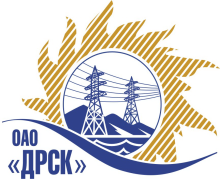 ПРОТОКОЛ ВЫБОРА ПОБЕДИТЕЛЯПРЕДМЕТ ЗАКУПКИ: право заключения Договора на поставку: «Автомобиль грузовой с КМУ» для нужд филиала ОАО «ДРСК» «Хабаровские электрические сети».Закупка проводится  согласно ГКПЗ 2014г. раздела  2.2.2 «МТПиР»  № 2699  на основании указания ОАО «ДРСК» от  18.08.2014 г. № 205Плановая стоимость:  5 745 763,00  руб. без учета НДСПРИСУТСТВОВАЛИ: постоянно действующая Закупочная комиссия 2-го уровня.ВОПРОСЫ, ВЫНОСИМЫЕ НА РАССМОТРЕНИЕ ЗАКУПОЧНОЙ КОМИССИИ: О ранжировке предложений после проведения переторжки. Выбор победителя закупки.РАССМАТРИВАЕМЫЕ ДОКУМЕНТЫ:Протокол рассмотрения заявок от 10.10.2014г. № 605/МТПиР-РПротокол переторжки от 15.10.2014г. № 605/МТПиР-П.ВОПРОС 1 «О ранжировке предложений после проведения переторжки»ОТМЕТИЛИ:В соответствии с критериями и процедурами оценки, изложенными в документации о закупке, после проведения переторжки предлагается ранжировать предложения следующим образом:ВОПРОС 2 «Выбор победителя закупки»ОТМЕТИЛИ:На основании вышеприведенной ранжировки предложений Участников закупки предлагается признать Победителем открытого запроса предложений на право заключения договора поставки: «Автомобиль грузовой с КМУ» для нужд филиала ОАО «ДРСК» «Хабаровские электрические сети» Участника занявшего первое место: ОАО "Стройдормаш" (624600, Свердловская обл., г. Алапаевск, ул. Серова, д. 1 )Цена предложения: 5 711 864,41 руб. (цена без НДС) (цена с НДС: 6 740 000,00 руб.).  Срок завершения поставки: до 15.12.2014г. с возможностью досрочной поставки.  Условия оплаты: авансовый платеж в размере 30 %  от суммы договора в течение 10 календарных дней с момента заключения договора, окончательный расчет  через  20 календарных дней с момента поставки продукции на склад грузополучателя и подписания актов приема-передачи товара. Гарантийный срок на шасси -12 месяцев от даты ввода в эксплуатацию  Гарантийный срок на установку 12 месяцев со дня ввода изделия в эксплуатацию, но не более 18 месяцев со дня отгрузки с завода. При гарантийной наработке 1000 моточасов.  Предложение действительно: до 09.01.2015г.РЕШИЛИ:Утвердить ранжировку предложений Участников после проведения переторжки.1 место: ОАО "Стройдормаш"2 место: ООО "МЕТРОПОЛИС-ТРЕЙД" 2.  Признать Победителем открытого запроса предложений на право заключения договора поставки: «Автомобиль грузовой с КМУ» для нужд филиала ОАО «ДРСК» «Хабаровские электрические сети» Участника занявшего первое место: ОАО "Стройдормаш" (624600, Свердловская обл., г. Алапаевск, ул. Серова, д. 1 )Цена предложения: 5 711 864,41 руб. (цена без НДС) (цена с НДС: 6 740 000,00 руб.).  Срок завершения поставки: до 15.12.2014г. с возможностью досрочной поставки.  Условия оплаты: авансовый платеж в размере 30 %  от суммы договора в течение 10 календарных дней с момента заключения договора, окончательный расчет  через  20 календарных дней с момента поставки продукции на склад грузополучателя и подписания актов приема-передачи товара. Гарантийный срок на шасси -12 месяцев от даты ввода в эксплуатацию  Гарантийный срок на установку 12 месяцев со дня ввода изделия в эксплуатацию, но не более 18 месяцев со дня отгрузки с завода. При гарантийной наработке 1000 моточасов.  Предложение действительно: до 09.01.2015г.ДАЛЬНЕВОСТОЧНАЯ РАСПРЕДЕЛИТЕЛЬНАЯ СЕТЕВАЯ КОМПАНИЯУл.Шевченко, 28,   г.Благовещенск,  675000,     РоссияТел: (4162) 397-359; Тел/факс (4162) 397-200, 397-436Телетайп    154147 «МАРС»;         E-mail: doc@drsk.ruОКПО 78900638,    ОГРН  1052800111308,   ИНН/КПП  2801108200/280150001№ /605/МТПиР-ВПг. Благовещенск        «20» октября 2014 г.Место в ранжировкеНаименование и адрес участникаЦена до переторжки, без НДСЦена и иные существенные условия после переторжки1 местоОАО "Стройдормаш" (624600, Свердловская обл., г. Алапаевск, ул. Серова, д. 1 )Цена:  5 711 864,41 Цена: 5 711 864,41 руб. (цена без НДС) (цена с НДС: 6 740 000,00 руб.).  Срок завершения поставки: до 15.12.2014г. с возможностью досрочной поставки.  Условия оплаты: авансовый платеж в размере 30 %  от суммы договора в течение 10 календарных дней с момента заключения договора, окончательный расчет  через  20 календарных дней с момента поставки продукции на склад грузополучателя и подписания актов приема-передачи товара. Гарантийный срок на шасси -12 месяцев от даты ввода в эксплуатацию  Гарантийный срок на установку 12 месяцев со дня ввода изделия в эксплуатацию, но не более 18 месяцев со дня отгрузки с завода. При гарантийной наработке 1000 моточасов.  Предложение действительно: до 09.01.2015г.2 местоООО "МЕТРОПОЛИС-ТРЕЙД" (620137, Россия, Свердловская обл., г. Екатеринбург, ул. Сулимова, д. 6, оф. 8/2)Цена: 5 745 763,00 Цена: 5 745 763,00 руб. (цена без НДС) )  (цена с НДС: 6 780 000,34 руб.).  Срок завершения поставки: до 15.12.2014г. с возможностью досрочной поставки.  Условия оплаты: авансовый платеж в размере 30 %  от суммы договора в течение 10 календарных дней с момента заключения договора, окончательный расчет  через  20 календарных дней с момента поставки продукции на склад грузополучателя и подписания актов приема-передачи товара.  Гарантийный срок на шасси -12 месяцев от даты ввода в эксплуатацию  Гарантийный срок на установку 12 месяцев со дня ввода изделия в эксплуатацию, но не более 18 месяцев со дня отгрузки с завода. При гарантийной наработке 1000 моточасов. Предложение действительно: до 01.01.2015г.